1992 – 1996          maturita   biológia, matematika, nemecký jazyk, slovenský jazyk  Gymnázium M. R. Štefánika, Nové Mesto nad Váhom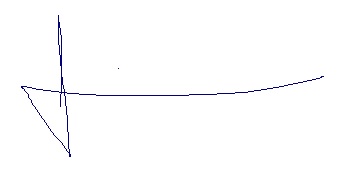 OSOBNÉ ÚDAJEVeronika Piscová  Ústav krajinnej ekológie SAV, Akademická 2, 949 01 Nitra, Slovenská republika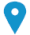  (+421) 2 3229 3648 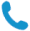 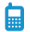  veronika.piscova@savba.sk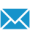 Pohlavie žena | Dátum  narodenia 09.11.1977 | Štátna príslušnosť SRZamestnanie/oblasť činnosti, o ktoré sa zaujímatekrajinná ekológia, botanika, biodiverzita, ochrana prírody, ekosystémové služby, environmentálna história, únosnosť vysokohorského prostredia, dekompozícia, biosférické rezervácie ODBORNÁ PRAX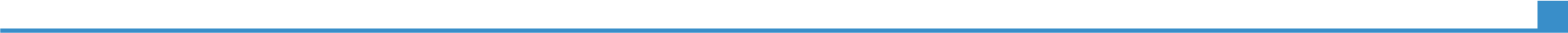 2020 − súčasnosť2021 – súčasnosť2013 – 20212009 – 2013Vysokoškolský učiteľ – odborný asistentKatedra ekológie a environmentalistiky FPV UKF, Tr. A. Hlinku 1, 949 01 Nitrapredmety Ekobotanika, Botanika pre environmentalistov, Ekológia horských a vysokohorských oblastí, Dendrológia, Seminár pre diplomantov, Seminár pre doktorandovSamostatný vedecký pracovník2020 − súčasnosť2021 – súčasnosť2013 – 20212009 – 2013Ústav krajinnej ekológie SAV, pobočka Nitra, Oddelenie biodiverzity ekosystémov a krajiny, Akademická 2, 949 01 Nitra; www.uke.sav.skVedecký pracovník2020 − súčasnosť2021 – súčasnosť2013 – 20212009 – 2013Ústav krajinnej ekológie SAV, pobočka Nitra, Oddelenie biodiverzity ekosystémov a krajiny, Akademická 2, 949 01 Nitra; www.uke.sav.skVedecký pracovníkÚstav krajinnej ekológie SAV, Oddelenie analýzy ekosystémov, Štefánikova 3, 814  99 Bratislava; www.uke.sav.skVýskumná práca so zameraním na biodiverzitu poľnohospodárskej krajiny; lúčne, lesné a vysokohorské ekosystémy; únosnosť vysokohorskej krajiny; biosférické rezervácie; ekosystémové služby; dekompozíciu; ekologické analýzy akulturácie krajiny a environmentálnu históriu krajiny.Práca na výskumných projektoch: projekty slovenskej grantovej agentúry VEGA a APVV, medzinárodné projekty GLORIA, EU EBONE, OpenNESS, EEA ETC BD, ILTER – experimentálna štúdia Global Litter Decomposition Study (TeaComposition), ALTER-Net – experimentálna štúdia Teatime4science, sUMMITDIv., ENVIRO PLUS Zodpovedný riešiteľ projektov vedeckej grantovej agentúry VEGA (2/0025/13, 2/0018/19, 2/0031/23), a projektu Agentúry na podporu výskumu a vývoja APVV-20-0108, koordinácia globálnych štúdií TeaComposition a Teatime4science za ÚKE SAV.2020 − súčasnosť2021 – súčasnosť2013 – 20212009 – 2013Odvetvie hospodárstva  Veda a výskum VZDELÁVANIE A PRÍPRAVA20212001-2009 Kvalifikačný stupeň II.aDoctor philosophiae  „PhD“20212001-2009 Ústav krajinnej ekológie SAV, Technická univerzita ZvolenÚstav krajinnej ekológie SAV, Technická univerzita Zvolen20212001-2009 Vedný odbor ekológia, špecializácia krajinná ekológia. Dizertačná práca na tému „Zmeny vegetácie subalpínskeho a alpínskeho  stupňa  Tatier na vybraných lokalitách ovplyvnených človekom“Vedný odbor ekológia, špecializácia krajinná ekológia. Dizertačná práca na tému „Zmeny vegetácie subalpínskeho a alpínskeho  stupňa  Tatier na vybraných lokalitách ovplyvnených človekom“1996 –2001Magister „Mgr“1996 –2001Prírodovedecká fakulta Univerzity Komenského, Katedra pedológie, BratislavaPrírodovedecká fakulta Univerzity Komenského, Katedra pedológie, Bratislava1996 –2001Študijný odbor: environmentalistika - chémiaDiplomová práca: „Charakteristika floristicko-fytocenologických zmien v lužných lesoch širšieho okolia Podunajských Biskupíc na stanovištiach vysadených monokulúrami“.Študijný odbor: environmentalistika - chémiaDiplomová práca: „Charakteristika floristicko-fytocenologických zmien v lužných lesoch širšieho okolia Podunajských Biskupíc na stanovištiach vysadených monokulúrami“.OSOBNÉ ZRUČNOSTIMaterinský jazykSlovenskýSlovenskýSlovenskýSlovenskýSlovenskýĎalšie jazykyPOROZUMENIE POROZUMENIE HOVORENIE HOVORENIE PÍSANIE Ďalšie jazykyPočúvanie Čítanie Ústna interakcia Samostatný ústny prejav Anglický jazykC1C1B2C1B2Nemecký jazykB1B1A2A2A2Ruský jazykA1A1A1A1A1Úrovne: A1/A2: Používateľ základov jazyka  -  B1/B2: Samostatný používateľ  -  C1/C2 Skúsený používateľSpoločný európsky referenčný rámec pre jazykyÚrovne: A1/A2: Používateľ základov jazyka  -  B1/B2: Samostatný používateľ  -  C1/C2 Skúsený používateľSpoločný európsky referenčný rámec pre jazykyÚrovne: A1/A2: Používateľ základov jazyka  -  B1/B2: Samostatný používateľ  -  C1/C2 Skúsený používateľSpoločný európsky referenčný rámec pre jazykyÚrovne: A1/A2: Používateľ základov jazyka  -  B1/B2: Samostatný používateľ  -  C1/C2 Skúsený používateľSpoločný európsky referenčný rámec pre jazykyÚrovne: A1/A2: Používateľ základov jazyka  -  B1/B2: Samostatný používateľ  -  C1/C2 Skúsený používateľSpoločný európsky referenčný rámec pre jazykyKomunikačné zručností Dobré komunikačné schopnosti získané účasťou na mnohých projektoch, vrátane medzinárodných; skúsenosti s tímovou prácou, ktorá je vyžadovaná multidisciplinárnym charakterom krajinnej ekológie; práca s odbornou verejnosťou a študentmi Organizačné a riadiace zručnosti Skúsenosti  v procesoch prípravy projektov; skúsenosti s vedením projektov; skúsenosti s organizáciou medzinárodných konferencií a sympózií.  Pracovné zručnosti Starostlivosť o služobné motorové vozidlo, fotografická dokumentácia, práca v laboratóriu.Digitálna zručnosťSEBAHODNOTENIESEBAHODNOTENIESEBAHODNOTENIESEBAHODNOTENIESEBAHODNOTENIEDigitálna zručnosťSpracovanie informáciíKomunikáciaVytváranie obsahuBezpečnosťRiešenie problémovSkúsený používateľSkúsený používateľSkúsený používateľSamostatný používateľSamostatný používateľÚrovne: Používateľ základov jazyka  -  Samostatný používateľ  -  Skúsený používateľDigitálne zručnosti - Tabuľka sebahodnoteniaÚrovne: Používateľ základov jazyka  -  Samostatný používateľ  -  Skúsený používateľDigitálne zručnosti - Tabuľka sebahodnoteniaÚrovne: Používateľ základov jazyka  -  Samostatný používateľ  -  Skúsený používateľDigitálne zručnosti - Tabuľka sebahodnoteniaÚrovne: Používateľ základov jazyka  -  Samostatný používateľ  -  Skúsený používateľDigitálne zručnosti - Tabuľka sebahodnoteniaÚrovne: Používateľ základov jazyka  -  Samostatný používateľ  -  Skúsený používateľDigitálne zručnosti - Tabuľka sebahodnoteniaDobrá zručnosť v používaní štandardných počítačových programov, vrátane  programov  Microsoft Office – Word, Excel, Access a Power Point. Užívateľská úroveň práce s programom pre geografické informačné systémy GIS. Dobrá zručnosť v používaní štandardných počítačových programov, vrátane  programov  Microsoft Office – Word, Excel, Access a Power Point. Užívateľská úroveň práce s programom pre geografické informačné systémy GIS. Dobrá zručnosť v používaní štandardných počítačových programov, vrátane  programov  Microsoft Office – Word, Excel, Access a Power Point. Užívateľská úroveň práce s programom pre geografické informačné systémy GIS. Dobrá zručnosť v používaní štandardných počítačových programov, vrátane  programov  Microsoft Office – Word, Excel, Access a Power Point. Užívateľská úroveň práce s programom pre geografické informačné systémy GIS. Dobrá zručnosť v používaní štandardných počítačových programov, vrátane  programov  Microsoft Office – Word, Excel, Access a Power Point. Užívateľská úroveň práce s programom pre geografické informačné systémy GIS. Ďalšie zručnostiFotografovanie, lezenie (člen JAMES)  Vodičský preukazSkupina BDOPLŇUJÚCE INFORMÁCIEPublikácieProjektyVyznamenania a oceneniaKonferencieČlenstvo vo vedeckých organizáciáchPISCOVÁ, Veronika - ŠEVČÍK, Michal - SEDLÁK, Andrej - HREŠKO, Juraj - PETROVIČ, František - SLOBODOVÁ, Terézia. Resistance of lichens and mosses of regenerated alpine communities to repeated experimental trampling in the Belianske Tatras, Northern Slovakia. In Diversity-Basel (CCC), 2023, vol. 15, no. 128. ISSN 1424-2818. DOI: https://doi.org/10.3390/d15020128.ŠPULEROVÁ, Jana - PISCOVÁ, Veronika - MATUŠICOVÁ, Noémi. The contribution of scientists to the research in biosphere reserves in Slovakia [Príspevok vedcov k výskumu v biosférických rezerváciách na Slovensku]. In Land (CCC), 2023, vol. 12, article no. 537. ISSN 2073-445X. Dostupné na internete: https://www.mdpi.com/2073-445X/12/3/537. CELER, Slavomír – PISCOVÁ, Veronika – HREŠKO, Juraj. Geomorphological-vegetation aspects of the current development of the High Tatras landscape. Nitra: Univerzita Konštantína Filozofa v Nitre, 2021. 95 p. Prírodovedec 749. ISBN 978-80-558-1686-9DJUKIC, Ika et al. The TeaComposition initiative: Unleashing the power of international collaboration to understand litter decomposition. In Soil Organisms, vol. 93, no. 1 /2021/, p. 73-78. ISSN 2509-9523 online.KWON, TaeOh et al. Effects of climate and atmospheric nitrogen deposition on early to mid-term stage litter decomposition across biomes. In Frontiers in Forests and Global Change: Open access, 2021, vol. 4, article no. 678480. (2021 – Current Contents). ISSN 2624-893X. DOI: https://doi.org/10.3389/ffgc.2021.678480.PISCOVÁ, Veronika et al. Effects of a short-term trampling experiment on alpine vegetation in the Tatras, Slovakia. In Sustainability, 2021, vol. 13, iss. 5, article no. 2 750. (2020: 3.251 – IF, Q2 – JCR, 0.612 – SJR, Q1 – SJR, CCC). (2021 – Current Contents). ISSN 2071-1050. DOI: https://doi.org/10.3390/su13052750PIOLI, Silvia et al. Linking plant litter microbial diversity to microhabitat conditions, environmental gradients and litter mass loss: Insights from a European study using standard litter bags. In Soil Biology & Biochemistry, 2020, vol. 144, article no. 107778. (2019: 5.795 – IF, Q1 – JCR, 2.630 – SJR, Q1 – SJR, CCC). (2020 – Current Contents). ISSN 0038-0717. DOI: https://doi.org/10.1016/j.soilbio.2020.107778PISCOVÁ, Veronika et al. Use of the alpine landscape and its impact on changes in the environment (case study of Tatras and Low Tatras). Bratislava: Veda, 2018. 250 p. Online: https://veda.sav.sk/kniha/piscova-veronika-a-kolektiv-vyuzivanie-vysokohorskej-krajiny-a-jeho-dosledky-na-zmenu-prostredia-na-priklade-tatier-a-nizkych-tatier. ISBN 978-80-224-1585-9DJUKIC, Ika et al. Early stage litter decomposition across biomes. In Science of the Total Environment, 2018, vol. 628-629, p. 1369-1394. (2017: 4.610 – IF, Q1 – JCR, 1.546 – SJR, Q1 – SJR, CCC). (2018 – Current Contents). ISSN 0048-9697. DOI: https://doi.org/10.1016/j.scitotenv.2018.01.012.STEINBAUER, Manuel J. et al. Accelerated increase in plant species richness on mountain summits is linked to warming. In Nature, 2018, vol. 556, no. 7 700, p. 231-234. (2017: 41.577 – IF, Q1 – JCR, 17.875 – SJR, Q1 – SJR, CCC). (2018 – Current Contents). ISSN 0028-0836. DOI: https://doi.org/10.1038/s41586-018-0005-6.ŠPULEROVÁ, Jana – PISCOVÁ, Veronika – GERHÁTOVÁ, Katarína – BAČA, Andrej – KALIVODA, Henrik – KANKA, Róbert. Orchards as traces of traditional agricultural landscape in Slovakia. In Agriculture, Ecosystems and Environment, 2015, vol. 199, p. 67-76. (2014: 3.402 – IF, Q1 – JCR, 1.668 – SJR, Q1 – SJR, CCC). (2015 – Current Contents).  ISSN 0167-8809. DOI: https://doi.org/10.1016/j.agee.2014.08.021 LIESKOVSKÝ, Juraj – LIESKOVSKÝ, Tibor – PISCOVÁ, Veronika. Physical accessibility and its role in landscape development – three historical analyses from South Slovakia. In Landscape research, 2017, vol. 42, no. 5, p. 498-507. (2016: 0.812 – IF, Q3 – JCR, 0.523 – SJR, Q2 – SJR, CCC). (2017 – Current Contents). ISSN 0142-6397. DOI: https://doi.org/10.1080/01426397.2016.1267336. ŠPULEROVÁ, Jana – DOBROVODSKÁ, Marta – ŠTEFUNKOVÁ, Dagmar – PISCOVÁ, 
Veronika – PETROVIČ, František. History of the Origin and Development of the Historical 
Structures of Traditional Agricultural Landscape. In Historický časopis: vedecký časopis o dejinách 
Slovenska a strednej Európy (od r. 2012), 2016, vol. 64, č. 1, p. 109-126. (2015: 0.131 – SJR, 
Q2 – SJR, CCC). (2016 – Current Contents,). ISSN 0018-2575. Online: <http://www.historickycasopis.sk/index.php?id=hc12016> 2023 – 2026 VEGA No 2/0031/23:  Analýzy a hodnotenia environmentálnej histórie vybraných typov krajiny Slovenska od mladšieho praveku po súčasnosť, zodpovedný riešiteľ2021 – 2025  APVV-20-0108:  Implementácia Agendy 2030 prostredníctvom biosférických rezervácií, zodpovedný riešiteľ 1.7.2022 - 30.6.2025 APVV:  CALTER - SOIL CARBON FLUXES IN DOMINANT FOREST ECOSYSTEMS ALONG ELEVATION GRADIENT IN THE WESTERN CARPATHIANS, riešiteľ27.9.2022 - 30.9.2023 ENVIRO PLUS - SUPPORTING THE R&D ACTIVITIES OF A UNIQUE RESEARCH TEAM, Európsky fond regionálneho rozvoja (EFRR), riešiteľCena SAV pre mladých vedcov do 35 rokov/ Cena SAV (2012)Cena mladý ekológ/ Cena Slovenskej ekologickej spoločnosti (2012)Prémia za vedeckú a odbornú literatúru za dielo Využívanie vysokohorskej krajiny a jeho dôsledky na zmenu prostredia (na príklade Tatier a Nízkych Tatier)/  Cena SAV (2019)Člen organizačného výboru Landscape - theory and practice: The 15th International Symposium on Problems of Landscape Ecological Research/SlovakiaSlovenská ekologická spoločnosť pri SAV (SEKOS), členSlovenská botanická spoločnosť pri SAV, členSlovenský výbor MAB UNESCO, členThe World Network of Mountain Biosphere Reserves (MAB UNESCO), expert v Sekcii Európa a Severná Amerika